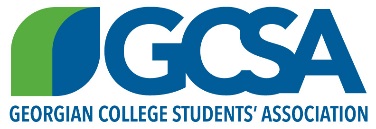 Date:  Thursday June 1, 2017Time: 3:00 P.M. to 4:00 P.M. Location: K323 Present:   Amiee Conklin 	DirectorAvery Konda  	President Christina Meredith	Manager of Student Transition & Leadership Jake Chevrier	VP AdministrationKavisha Shah 	VP External & Equity Marina Suvorova 	VP Athletics & Health PromotionsShannon Kelly 	VP Internal Relations
Shivani Talati 	DirectorPresent:   Amiee Conklin 	DirectorAvery Konda  	President Christina Meredith	Manager of Student Transition & Leadership Jake Chevrier	VP AdministrationKavisha Shah 	VP External & Equity Marina Suvorova 	VP Athletics & Health PromotionsShannon Kelly 	VP Internal Relations
Shivani Talati 	DirectorRegrets:Alex Blandford 	DirectorAnushka Angurala 	DirectorDarshak Patel 	DirectorGreg Gill 	DirectorPaulo Cardoso 	VP Student Engagement & CommunicationsRegrets:Alex Blandford 	DirectorAnushka Angurala 	DirectorDarshak Patel 	DirectorGreg Gill 	DirectorPaulo Cardoso 	VP Student Engagement & CommunicationsAgenda OverviewMeeting called to order: 3:02 p.m.Quorum Check: Late members:Name Left early:Name Acceptance of Agenda:No amendments Meeting closed at: 3:47 p.m.Next meeting is June 8, 2017 in room K323Guest Speakers/PresentersPresenterUpdateLooking for feedback for Play Fair (playfaircanada.ca)Good memories from students with Play Fair Would like Play Fair In lieu of bouncy inflatablesColour Fest is also an opportunityPlease research both of these (PF & CF)Would like to not have t-shirts, give out GCSA swag insteadFollow up in an email about experience vs swagNeed an answer back by June 9th AllisonFab 50GCSA will be hosting a Fab 50 event in recognition of Georgian’s anniversary We will plant 50 TFC coffee tokens around the college with a note “enjoy or pass it on”. This will cost us $85 (coffees are medium)We will run a random acts of kindness campaign where 50 cents from each social media post will be donated to a charity up to $1000#GCSAKindnessMotion Passed #2016-06-01-04Kim, Shona, Jake New BusinessPresenterBarrie Pride ParadePride week starts June 1June 10 is when the Pride parade takes placeGCSA should come down and join the waterfront festivitiesHave Barrie Pride come to our bigger events as well (working on building those partnerships)  KavishaWalk for Suicide AwarenessWalk is on June 3 from 11-3142 John Street Registration is at 10:30Let’s have our council attend this KavishaIDI Group PilotA tool you use to measure intercultural competenceBrandy Mullen would like to see GCSA do this as a group$30 will cover the cost per personBrandy will have a debrief with group and private session with individuals if they wish Christina GCSA Blank CardsWe want to create GCSA blank cards to use as thank you cards, well wishes, etc.If we print 100 cards:1 design is $652 designs are $964 designs are $180We have to decide what designs we want top left, top right, bottom left, or bottom right.Motion Passed #2017-06-01-05JakeItStarts CampaignReinforce the inclusive and diverse communityThink about a word that describes anti-racism, inclusivity, or cultural awareness, and diversity.Get in touch with Kavisha to have your photo taken with the sign Kavisha 